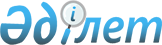 Ескелді аудандық  мәслихатының 2013 жылғы 23 желтоқсандағы "Ескелді  ауданының 2014-2016 жылдарға арналған аудандық бюджеті туралы" N 30-164
шешіміне өзгерістер енгізу туралы
					
			Күшін жойған
			
			
		
					Алматы облысы Ескелді аудандық мәслихатының 2014 жылғы 10 ақпандағы N 32-175 шешімі. Алматы облысының Әділет департаментімен 2014 жылы 20 ақпанда 2590 болып тіркелді. Күші жойылды - Алматы облысы Ескелді аудандық мәслихатының 2015 жылғы 27 мамырдағы № 52-284 шешімімен      Ескерту. Күші жойылды - Алматы облысы Ескелді аудандық мәслихатының 27.05.2015 № 52-284 шешімімен.

      РҚАО ескертпесі.

      Құжаттың мәтінінде түпнұсқасының пунктуациясы мен орфографиясы сақталған.

      Қазақстан Республикасының 2008 жылғы 4 желтоқсандағы Бюджет Кодексінің 104 бабы 4 – тармағының 5) тармақшасына, 106 – бабының 4-тармағына, Қазақстан Республикасы 2001 жылғы 23 қаңтардағы "Қазақстан Республикасындағы жергілікті мемлекеттік басқару және өзін-өзі басқару туралы" Заңының 6 - бабы 1 - тармағының 1) тармақшасына сәйкес, Ескелдi аудандық мәслихаты ШЕШІМ ҚАБЫЛДАДЫ:



      1. Ескелді аудандық мәслихатының 2013 жылғы 23 желтоқсандағы "Ескелді ауданының 2014-2016 жылдарға арналған аудандық бюджеті туралы" N 30-164 шешіміне (2013 жылдың 30 желтоқсанында нормативтік құқықтық актілерді мемлекеттік тіркеу Тізілімінде N 2542 енгізілген, 2014 жылдың 31 қаңтардағы аудандық "Жетісу шұғыласы" газетінің N 5 жарияланған) келесі өзгерістер енгізілсін:



      1 - тармақтағы жолдар бойынша:



      1) "Кірістер" "3725446" саны "3766450" санына ауыстырылсын, оның ішінде:

      "трансферттердің түсімдері" "3536401" саны "3577405" санына ауыстырылсын, оның ішінде:

      "ағымдағы нысаналы трансферттер" "305818" саны "330010" санына ауыстырылсын;

      "нысаналы даму трансферттері" "781877" саны "798689" санына ауыстырылсын.



      2) "Шығындар" "3725446" саны "3786711" санына ауыстырылсын.



      5) "Бюджет тапшылығы (профицит)" "-77656" саны "-97917" санына ауыстырылсын;



      6) "Бюджет тапшылығын қаржыландару (профицитін пайдалану)" "77656" саны "97917" санына ауыстырылсын.



      2. Көрсетілген шешімнің 1 қосымшасы осы шешімнің 1 қосымшасына сәйкес жаңа редакцияда баяндалсын.



      3. Осы шешімнің орындалуын бақылау аудандық мәслихаттың "Экономика, қаржы, бюджет және заңдылықты нығайту мәселелерін қамтитын" тұрақты комиссиясына жүктелсін.



      4. Осы шешім 2014 жылдың 1 қаңтарынан бастап қолданысқа енгізіледі.      Сессия төрағасы                            Р. Абдуллин      Мәслихат хатшысы                           Қ. Тастанбаев      КЕЛІСІЛДІ:      "Ескелді ауданының экономика

      және бюджеттік жоспарлау

      бөлімі" мемлекеттік

      мекемесінің басшысы                        Серік Мұратұлы Әлімбаев

      2014 жылғы 10 ақпан

Ескелді аудандық мәслихатының

2013 жылғы 10 ақпандағы "Ескелді

ауданы мәслихатының "2013 жылғы

23 желтоқсандағы "Ескелді ауданының

2014-2016 жылдарға арналған бюджеті

туралы" N 30-164 шешіміне өзгерістер

енгізу туралы" N 32-175 шешіміне

1 қосымшаЕскелді ауданы маслихатының

2013 жылғы 23 желтоқсандағы "Ескелді

ауданының 2014-2016 жылдарға

арналған бюджеті туралы"

N 30-164 шешімімен бекітілген

1 қосымша 

Ескелді ауданының 2014 жылға арналған аудандық бюджеті
					© 2012. Қазақстан Республикасы Әділет министрлігінің «Қазақстан Республикасының Заңнама және құқықтық ақпарат институты» ШЖҚ РМК
				СанатыСанатыСанатыСанатыСомасы

мың теңгеСыныбыСыныбыСыныбыСомасы

мың теңгеIшкi сыныбыIшкi сыныбыСомасы

мың теңгеАтауыСомасы

мың теңге12345КІРІСТЕР37664501Салықтық түсімдер17454504Меншiкке салынатын салықтар1558571Мүлiкке салынатын салықтар562003Жер салығы75924Көлiк құралдарына салынатын салық875655Бірыңғай жер салығы450005Тауарларға, жұмыстарға және қызметтерге салынатын

ішкі салықтар104222Акциздер15313Табиғи және басқа да ресурстарды пайдаланғаны

үшін түсетін түсімдер17004Кәсіпкерлік және кәсіби қызметті жүргізгені үшін

алынатын алымдар719108Заңдық мәнді іс-әрекеттерді жасағаны және

(немесе) оған уәкілеттігі бар мемлекеттік

органдар немесе лауазымды адамдар құжаттар

бергені үшін алатын міндетті төлемдер82661Мемлекеттік баж82662Салықтық емес түсiмдер850006Басқа да салықтық емес түсiмдер85001Басқа да салықтық емес түсiмдер85003Негізгі капиталды сатудан түсетін түсімдер600003Жердi және материалдық емес активтердi сату60001Жерді сату50002Материалдық емес активтерді сату10004Трансферттердің түсімдері357740502Мемлекеттiк басқарудың жоғары тұрған органдарынан

түсетiн трансферттер35774052Облыстық бюджеттен түсетiн трансферттер3577405Функционалдық топФункционалдық топФункционалдық топФункционалдық топФункционалдық топСомасы (мың теңге)Кіші функцияКіші функцияКіші функцияКіші функцияСомасы (мың теңге)Бюджеттік бағдарламалардың әкімшісіБюджеттік бағдарламалардың әкімшісіБюджеттік бағдарламалардың әкімшісіСомасы (мың теңге)БағдарламаБағдарламаСомасы (мың теңге)АтауыСомасы (мың теңге)123456Шығындар378671101Жалпы сипаттағы мемлекеттiк қызметтер 257733011Мемлекеттiк басқарудың жалпы функцияларын

орындайтын өкiлдiк, атқарушы және басқа

органдар232035011112Аудан (облыстық маңызы бар қала)

мәслихатының аппараты12560011112001Аудан (облыстық маңызы бар қала)

мәслихатының қызметін қамтамасыз ету

жөніндегі қызметтер12560011122Аудан (облыстық маңызы бар қала) әкімінің

аппараты59111011122001Аудан (облыстық маңызы бар қала) әкімінің

қызметін қамтамасыз ету жөніндегі қызметтер54611011122003Мемлекеттік органның күрделі шығыстары4500011123Қаладағы аудан, аудандық маңызы бар қала,

кент, ауыл, ауылдық округ әкімінің аппараты160364011123001Қаладағы аудан, аудандық маңызы бар қала,

кент, ауыл, ауылдық округ әкімінің қызметін

қамтамасыз ету жөніндегі қызметтер160364012Қаржылық қызмет14242012452Ауданның (облыстық маңызы бар қаланың) қаржы

бөлімі14242012452001Ауданның (облыстық маңызы бар қаланың)

бюджетін орындау және ауданның (облыстық

маңызы бар қаланың) коммуналдық меншігін

басқару саласындағы мемлекеттік саясатты

іске асыру жөніндегі қызметтер12655012452003Салық салу мақсатында мүлікті бағалауды

жүргізу700012452010Жекешелендіру, коммуналдық меншікті басқару,

жекешелендіруден кейінгі қызмет және осыған

байланысты дауларды реттеу737012452018Мемлекеттік органның күрделі шығыстары150015Жоспарлау және статистикалық қызмет11456015453Ауданның (облыстық маңызы бар қаланың)

экономика және бюджеттік жоспарлау бөлімі11456015453001Экономикалық саясатты, мемлекеттік жоспарлау

жүйесін қалыптастыру мен дамыту және ауданды

(облыстық маңызы бар қаланы) басқару

саласындағы мемлекеттік саясатты іске асыру

жөніндегі қызметтер1145602Қорғаныс148616021Әскери мұқтаждар1540021122Аудан (облыстық маңызы бар қала) әкімінің

аппараты1540021122005Жалпыға бірдей әскери міндетті атқару

шеңберіндегі іс-шаралар1540022Төтенше жағдайлар жөнiндегi жұмыстарды

ұйымдастыру147076022122Аудан (облыстық маңызы бар қала) әкімінің

аппараты147076022122006Аудан (облыстық маңызы бар қала) ауқымындағы

төтенше жағдайлардың алдын алу және жою146782022122007Аудандық (қалалық) ауқымдағы дала

өрттерінің, сондай-ақ мемлекеттік өртке

қарсы қызмет органдары құрылмаған елдi

мекендерде өрттердің алдын алу және оларды

сөндіру жөніндегі іс-шаралар29404Бiлiм беру2377348041Мектепке дейiнгi тәрбиелеу және оқыту143480041464Ауданның (облыстық маңызы бар қаланың) білім

бөлімі143480041471009Мектепке дейінгі тәрбиелеу мен оқытуды

қамтамасыз ету59710041471040Мектепке дейінгі білім беру ұйымдарында

мемлекеттік білім беру тапсырысын іске

асыруға83770042Бастауыш, негізгі орта және жалпы орта білім

беру1826193042464Ауданның (облыстық маңызы бар қаланың) білім

бөлімі1826193042471003Жалпы білім беру1826193049Бiлiм беру саласындағы өзге де қызметтер407675049464Ауданның (облыстық маңызы бар қаланың) білім

бөлімі76321001Жергілікті деңгейде білім беру саласындағы

мемлекеттік саясатты іске асыру жөніндегі

қызметтер12947005Ауданның (облыстық маңызы бар қаланың)

мемлекеттік білім беру мекемелері үшін

оқулықтар мен оқу-әдiстемелiк кешендерді

сатып алу және жеткізу23220015Жетім баланы (жетім балаларды) және

ата-аналарының қамқорынсыз қалған баланы

(балаларды) күтіп-ұстауға қамқоршыларға

(қорғаншыларға) ай сайынғы ақшалай қаражат

төлемі27863067Ведомстволық бағыныстағы мемлекеттік

мекемелерінің және ұйымдарының күрделі

шығыстары12291467Ауданның (облыстық маңызы бар қаланың)

құрылыс бөлімі331354037Білім беру объектілерін салу және

реконструкциялау33135406Әлеуметтiк көмек және әлеуметтiк қамтамасыз

ету138374062Әлеуметтiк көмек118841062451Ауданның (облыстық маңызы бар қаланың)

жұмыспен қамту және әлеуметтік бағдарламалар

бөлімі118841062451002Жұмыспен қамту бағдарламасы31514062451004Ауылдық жерлерде тұратын денсаулық сақтау,

білім беру, әлеуметтік қамтамасыз ету,

мәдениет, спорт және ветеринар мамандарына

отын сатып алуға Қазақстан Республикасының

заңнамасына сәйкес әлеуметтік көмек көрсету17594062451005Мемлекеттік атаулы әлеуметтік көмек4269062451006Тұрғын үйге көмек көрсету4184062451007Жергілікті өкілетті органдардың шешімі

бойынша мұқтаж азаматтардың жекелеген

топтарына әлеуметтік көмек9006062451010Үйден тәрбиеленіп оқытылатын мүгедек

балаларды материалдық қамтамасыз ету5000062451014Мұқтаж азаматтарға үйде әлеуметтiк көмек

көрсету1800006245101618 жасқа дейінгі балаларға мемлекеттік

жәрдемақылар17594062451017Мүгедектерді оңалту жеке бағдарламасына

сәйкес, мұқтаж мүгедектерді міндетті

гигиеналық құралдармен және ымдау тілі

мамандарының қызмет көрсетуін, жеке

көмекшілермен қамтамасыз ету11680069Әлеуметтiк көмек және әлеуметтiк қамтамасыз

ету салаларындағы өзге де қызметтер19533069451Ауданның (облыстық маңызы бар қаланың)

жұмыспен қамту және әлеуметтік бағдарламалар

бөлімі19533069451001Жергілікті деңгейде халық үшін әлеуметтік

бағдарламаларды жұмыспен қамтуды қамтамасыз

етуді іске асыру саласындағы мемлекеттік

саясатты іске асыру жөніндегі қызметтер18323069451011Жәрдемақыларды және басқа да әлеуметтік

төлемдерді есептеу, төлеу мен жеткізу

бойынша қызметтерге ақы төлеу121007Тұрғын үй-коммуналдық шаруашылық546767071Тұрғын үй шаруашылығы286745071467Ауданның (облыстық маңызы бар қаланың)

құрылыс бөлімі251456003Мемлекеттік коммуналдық тұрғын үй қорының

тұрғын үйін жобалау, салу және (немесе)

сатып алу176000004Инженерлік коммуникациялық инфрақұрылымды

дамыту, жайластыру және (немесе) сатып алу75456485Ауданның (облыстық маңызы бар қаланың)

жолаушылар көлігі және автомобиль жолдары

бөлімі9995004Жұмыспен қамту 2020 жол картасы бойынша

қалаларды және ауылдық елді мекендерді

дамыту шеңберінде объектілерді жөндеу және

абаттандыру9995071487Ауданның (облыстық маңызы бар қаланың)

тұрғын үй-коммуналдық шаруашылық және тұрғын

үй инспекция бөлімі25294071001Тұрғын үй-коммуналдық шаруашылық және тұрғын

үй қоры саласында жергілікті деңгейде

мемлекеттік саясатты іске асыру бойынша

қызметтер6579071004Мемлекеттiк қажеттiлiктер үшiн жер

учаскелерiн алып қою, оның iшiнде сатып алу

жолымен алып қою және осыған байланысты

жылжымайтын мүлiктi иелiктен айыру715006Азаматтардың жекелеген санаттарын тұрғын

үймен қамтамасыз ету18000072Коммуналдық шаруашылық217879072487Ауданның (облыстық маңызы бар қаланың)

тұрғын үй-коммуналдық шаруашылық және тұрғын

үй инспекция бөлімі217879072458016Сумен жабдықтау және су бұру жүйесінің жұмыс

істеуі2000072458029Сумен жабдықтау және су бұру жүйелерін

дамыту215879073Елді-мекендерді көркейту42143073487Ауданның (облыстық маңызы бар қаланың)

тұрғын үй-коммуналдық шаруашылық және тұрғын

үй инспекция бөлімі42143017Елді мекендердің санитариясын қамтамасыз ету5445073025Елді мекендердегі көшелерді жарықтандыру20982030Елді мекендерді абаттандыру және

көгалдандыру15336073031Жерлеу орындарын ұстау және туыстары жоқ

адамдарды жерлеу38008Мәдениет, спорт, туризм және ақпараттық

кеңістiк103201081Мәдениет саласындағы қызмет43053081455Ауданның (облыстық маңызы бар қаланың)

мәдениет және тілдерді дамыту бөлімі43053081003Мәдени-демалыс жұмысын қолдау43053082Спорт9650082465Ауданның (облыстық маңызы бар қаланың) Дене

шынықтыру және спорт бөлімі9650001Жергілікті деңгейде дене шынықтыру және

спорт саласындағы мемлекеттік саясатты іске

асыру жөніндегі қызметтер4815004Мемлекеттік органның күрделі шығыстары150006Аудандық (облыстық маңызы бар қалалық)

деңгейде спорттық жарыстар өткiзу492007Әртүрлi спорт түрлерi бойынша аудан

(облыстық маңызы бар қаланың) құрама

командаларының мүшелерiн дайындау және

олардың облыстық спорт жарыстарына қатысуы4193083Ақпараттық кеңiстiк31457083455Ауданның (облыстық маңызы бар қаланың)

мәдениет және тілдерді дамыту бөлімі31457083455006Аудандық (қалалық) кiтапханалардың жұмыс

iстеуi30612083455007Мемлекеттік тілді және Қазақстан

халықтарының басқа да тілдерін дамыту845089Мәдениет, спорт, туризм және ақпараттық

кеңiстiктi ұйымдастыру жөнiндегi өзге де

қызметтер19041089455Ауданның (облыстық маңызы бар қаланың)

мәдениет және тілдерді дамыту бөлімі5975089455001Жергілікті деңгейде тілдерді және мәдениетті

дамыту саласындағы мемлекеттік саясатты іске

асыру жөніндегі қызметтер4775032Ведомстволық бағыныстағы мемлекеттік

мекемелерінің және ұйымдарының күрделі

шығыстары1200089456Ауданның (облыстық маңызы бар қаланың) ішкі

саясат бөлімі13066089456001Жергілікті деңгейде ақпарат, мемлекеттілікті

нығайту және азаматтардың әлеуметтік

сенімділігін қалыптастыру саласында

мемлекеттік саясатты іске асыру жөніндегі

қызметтер1306610Ауыл, су, орман, балық шаруашылығы, ерекше

қорғалатын табиғи аумақтар, қоршаған ортаны

және жануарлар дүниесін қорғау, жер

қатынастары119310101Ауыл шаруашылығы45364101453Ауданның (облыстық маңызы бар қаланың)

экономика және бюджеттік жоспарлау бөлімі18196101453099Мамандардың әлеуметтік көмек көрсетуі

жөніндегі шараларды іске асыру18196101462Ауданның (облыстық маңызы бар қаланың) ауыл

шаруашылығы бөлімі12166101462001Жергілікті деңгейде ауыл шаруашылығы

саласындағы мемлекеттік саясатты іске асыру

жөніндегі қызметтер12166101473Ауданның (облыстық маңызы бар қаланың)

ветеринария бөлімі15002101473001Жергілікті деңгейде ветеринария саласындағы

мемлекеттік саясатты іске асыру жөніндегі

қызметтер5871101473006Ауру жануарларды санитарлық союды

ұйымдастыру6915101473007Қаңғыбас иттер мен мысықтарды аулауды және

жоюды ұйымдастыру1000101473009Жануарлардың энзоотиялық аурулары бойынша

ветеринариялық іс-шараларды жүргізу1216106Жер қатынастары6786106463Ауданның (облыстық маңызы бар қаланың) жер

қатынастары бөлімі6786106463001Аудан (облыстық маңызы бар қала) аумағында

жер қатынастарын реттеу саласындағы

мемлекеттік саясатты іске асыру жөніндегі

қызметтер6636106463007Мемлекеттік органның күрделі шығыстары150109Ауыл, су, орман, балық шаруашылығы және

қоршаған ортаны қорғау мен жер қатынастары

саласындағы өзге де қызметтер67160109473Ауданның (облыстық маңызы бар қаланың)

ветеринария бөлімі67160109473011Эпизоотияға қарсы іс-шаралар жүргізу6716011Өнеркәсіп, сәулет, қала құрылысы және

құрылыс қызметі12465112Сәулет, қала құрылысы және құрылыс қызметі12465112467Ауданның (облыстық маңызы бар қаланың)

құрылыс бөлімі5585112467001Жергілікті деңгейде құрылыс саласындағы

мемлекеттік саясатты іске асыру жөніндегі

қызметтер5585112468Ауданның (облыстық маңызы бар қаланың)

сәулет және қала құрылысы бөлімі6880112468001Жергілікті деңгейде сәулет және қала

құрылысы саласындағы мемлекеттік саясатты

іске асыру жөніндегі қызметтер688012Көлiк және коммуникация27899121Автомобиль көлiгi22900121485Ауданның (облыстық маңызы бар қаланың)

жолаушылар көлігі және автомобиль жолдары

бөлімі22900121458023Автомобиль жолдарының жұмыс істеуін

қамтамасыз ету229009Көлiк және коммуникациялар саласындағы өзге

де қызметтер4999485Ауданның (облыстық маңызы бар қаланың)

жолаушылар көлігі және автомобиль жолдары

бөлімі4999001Жергілікті деңгейде жолаушылар көлігі және

автомобиль жолдары саласындағы мемлекеттік

саясатты іске асыру жөніндегі қызметтер499913Өзгелер53574133Кәсiпкерлiк қызметтi қолдау және

бәсекелестікті қорғау6609133469Ауданның (облыстық маңызы бар қаланың)

кәсіпкерлік бөлімі6609133469001Жергілікті деңгейде кәсіпкерлік пен

өнеркәсіпті дамыту саласындағы мемлекеттік

саясатты іске асыру жөніндегі қызметтер6609139Өзгелер46965139452Ауданның (облыстық маңызы бар қаланың) қаржы

бөлімі2269139452012Ауданның (облыстық маңызы бар қаланың)

жергілікті атқарушы органының резерві2269139123Қаладағы аудан, аудандық маңызы бар қала,

кент, ауыл, ауылдық округ әкімінің аппараты44696040"Өңірлерді дамыту" Бағдарламасы шеңберінде

өңірлерді экономикалық дамытуға жәрдемдесу

бойынша шараларды іске асыру4469615Трансферттер14231Трансферттер1423452Ауданның (облыстық маңызы бар қаланың)

жергілікті атқарушы органының резерві1423006Пайдаланылмаған (толық пайдаланылмаған)

нысаналы трансферттерді қайтару142316Қарыздарды өтеу11Қарыздарды өтеу1452Ауданның (облыстық маңызы бар қаланың)

жергілікті атқарушы органының резерві1021Жергілікті бюджеттен берілген

пайдаланылмаған бюджеттік кредиттерді

қайтару1Функционалдық топФункционалдық топФункционалдық топФункционалдық топФункционалдық топСомасы

(мың

теңге)Кіші функцияКіші функцияКіші функцияКіші функцияСомасы

(мың

теңге)Бюджеттік бағдарламалардың әкімшісіБюджеттік бағдарламалардың әкімшісіБюджеттік бағдарламалардың әкімшісіСомасы

(мың

теңге)БағдарламаБағдарламаСомасы

(мың

теңге)АтауыСомасы

(мың

теңге)Қарыздарды өтеу1679616Қарыздарды өтеу167961Қарыздарды өтеу16796452Ауданның (облыстық маңызы бар қаланың)

қаржы бөлімі16796008Жергілікті атқарушы органның жоғары тұрған

бюджет алдындағы борышын өтеу16796СанатыСанатыСанатыСанатыСомасы

мың теңгеСыныбыСыныбыСыныбыСомасы

мың теңгеIшкi сыныбыIшкi сыныбыСомасы

мың теңгеАтауыСомасы

мың теңге5Бюджеттік кредиттерді өтеу1679601Бюджеттік кредиттерді өтеу167961Мемлекеттік бюджеттен берілген бюджеттік

кредиттерді өтеу16796Функционалдық топФункционалдық топФункционалдық топФункционалдық топФункционалдық топСомасы

(мың

теңге)Кіші функцияКіші функцияКіші функцияКіші функцияСомасы

(мың

теңге)Бюджеттік бағдарламалардың әкімшісіБюджеттік бағдарламалардың әкімшісіБюджеттік бағдарламалардың әкімшісіСомасы

(мың

теңге)БағдарламаБағдарламаСомасы

(мың

теңге)АтауыСомасы

(мың

теңге)ІІІ. Таза бюджеттік кредитеу77656Бюджеттік кредиттер9445210Ауыл, су, орман, балық шаруашылығы, ерекше

қорғалатын табиғи аумақтар, қоршаған

ортаны және жануарлар дүниесін қорғау, жер

қатынастары944521Ауыл шаруашылығы94452453Ауданның (облыстық маңызы бар қаланың)

экономика және бюджеттік жоспарлау бөлімі94452006Мамандарды әлеуметтік қолдау шараларын іске

асыру үшін бюджеттік кредиттер94452Функционалдық топФункционалдық топФункционалдық топФункционалдық топФункционалдық топСомасы

мың теңгеКіші функцияКіші функцияКіші функцияКіші функцияСомасы

мың теңгеБюджеттік бағдарламалардың әкiмшiсiБюджеттік бағдарламалардың әкiмшiсiБюджеттік бағдарламалардың әкiмшiсiСомасы

мың теңгеБағдарламаБағдарламаСомасы

мың теңгеАтауыСомасы

мың теңгеIV. Қаржы активтерімен операциялар

бойынша сальдо0Қаржы активтерін сатып алу0СанатыСанатыСанатыСанатыСомасы

мың теңгеСыныбыСыныбыСыныбыСомасы

мың теңгеIшкi сыныбыIшкi сыныбыСомасы

мың теңгеАтауыСомасы

мың теңгеV. Бюджет тапшылығы (профициті)-97917VI. Бюджет тапшылығын қаржыландыру

(профицитін пайдалану)979177Қарыздар түсімі9445201Мемлекеттік ішкі қарыздар944522Қарыз алу келісім-шарттары944528Бюджет қаражаттарының пайдаланылатын

қалдықтары2026101Бюджет қаражатының қалдықтары202611Бюджет қаражатының бос қалдықтары20261